         Je découvre des monuments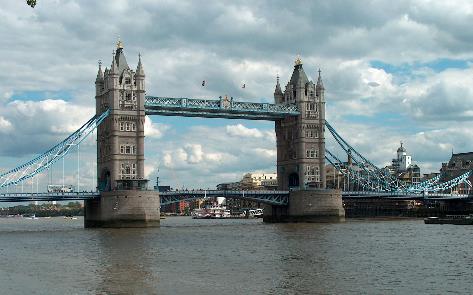 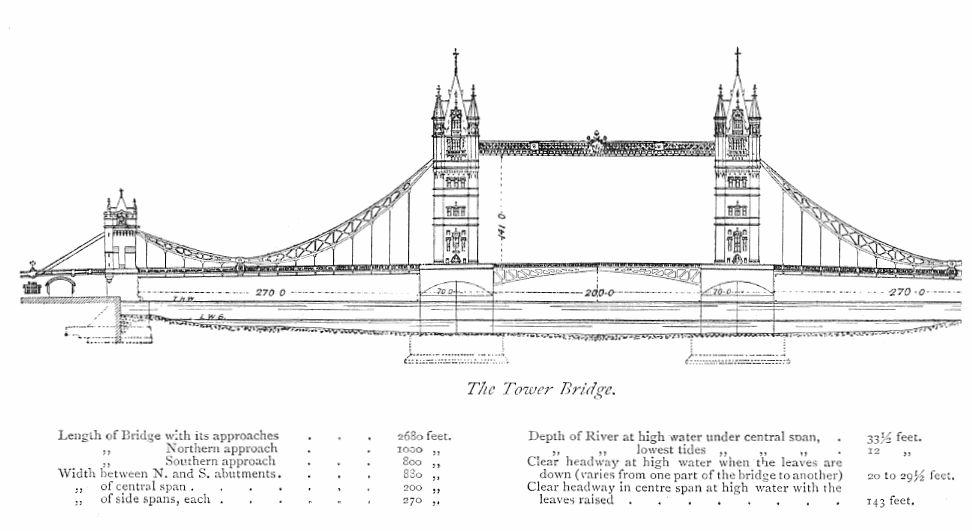 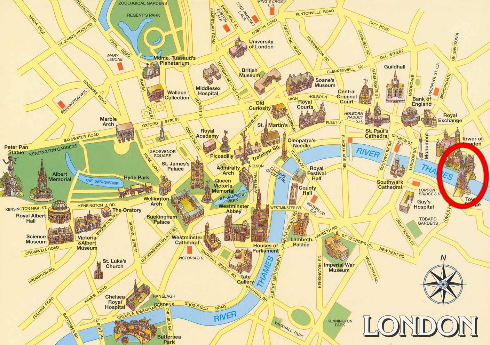 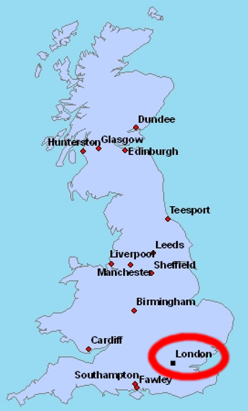 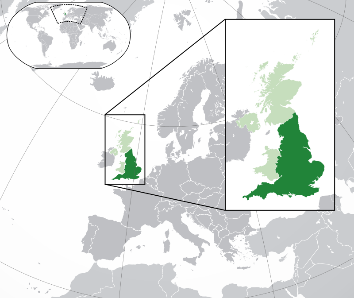 